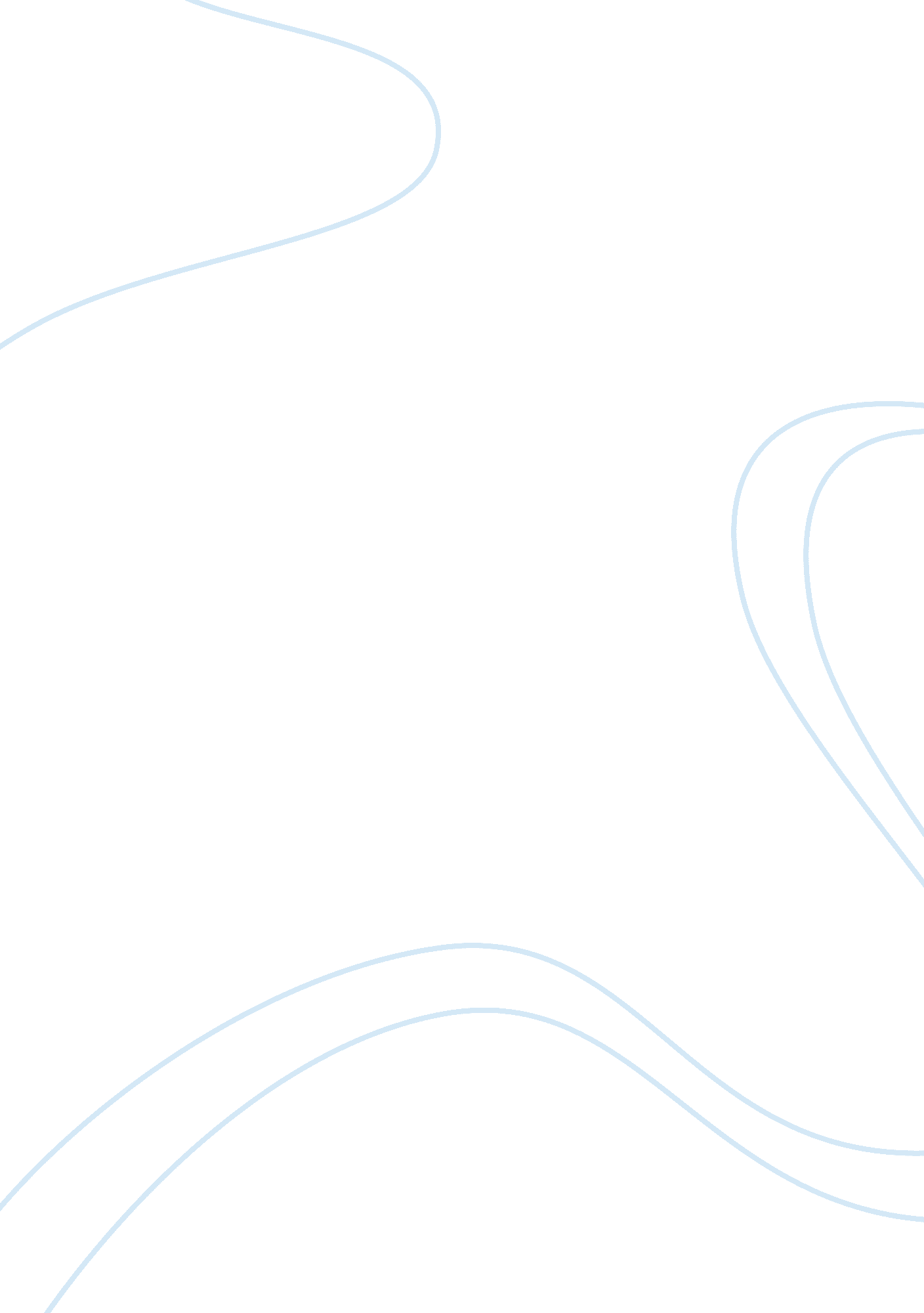 This burn fat, counteract oxidative stress onEnvironment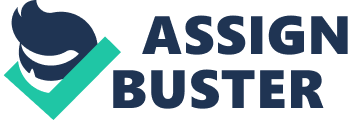 This tea contains some of the metabolism-boosting properties of white and green tea. With regular consumption, you can greatly boost your metabolism as a result of which you can shed those extra pounds without too much effort. Our tea focuses on lipolytic activity as it contains those agents that can actually break down fats in the body. Drinking this tea will also help you cleanse your body promote better and more efficient digestion and metabolism of a whole based food diet. Our tea is derived from the Camellia sinensis plant and contains unique antioxidants called flavonoids. The tea’s ability to impact free radicals and oxidative stress will surprise you! Daily consumption leads to an increase in thermogenesis, allowing you to raise your metabolism and burn more fat.  – the very reason we’re told to consume more tea. According to recent studies, antioxidants that we get from drinking tea, may interfere with the growth of bladder, breast, lung, stomach, pancreatic, and colorectal cancers; they also prevent clogging of the arteries, burn fat, counteract oxidative stress on the brain, reduce risk of neurological disorders like Alzheimer’s and Parkinson’s diseases, reduce risk of stroke, and improve cholesterol levels. Regularly consuming our product will:* lower the chances of confronting cancer, heart disease, and diabetes * lower cholesterol level*bring about mental alertnessSince our product is rich in potassium, it will work on your extra pounds in case you have water weight. More importantly, instead of directly targeting the fat content, the tea vitamins work on your mental alertness keeping you fresh and energized. You will be motivated to work more with this kind of energy helping you on your journey towards fat loss. CraveNatura tea contains what we call a fat block and prevents new fat cells from forming. It contains an enzyme to help “ shrink” fat cells, give you a boost of energy and increase your metabolism. Packaged with very good calorie-burning properties, CraveNatura guarantees a good dose of energy-inducing caffeine, which can help you get pumped for a workout. This tea can blast away anxious cravings thanks to its stress-busting flavonoids. The product is also effective for those who have a fat build up due to stress. CraveNatura helps reduce cortisol levels, helping you cut down unhealthy fat. With the flushing compounds present in the product, you can flush out the toxins from your system, accumulated most likely because of junk food or polluted environment. According to medical records, there was a significant 20 percent reduction in the risk of heart attack and a 35 percent reduced risk of stroke among those who drank one to three cups of green tea a day. Tea is even proven to lower the cholesterol levels if consumed regularly. However, these cases are confined to Black and Green tea. Adding milk to tea would beat all the health benefits that tea is most commonly known for.  Also, make sure you watch the level of sugar you are adding to your tea. The lesser the better. Do remember that you will significantly lose weight only when you combine regular intake of CraveNatura tea with a consistent routine of exercise and diet. 